 Sra. Rose, 5º & 6º Grado					                        21 de Febrero, 2024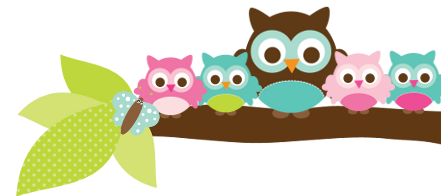 